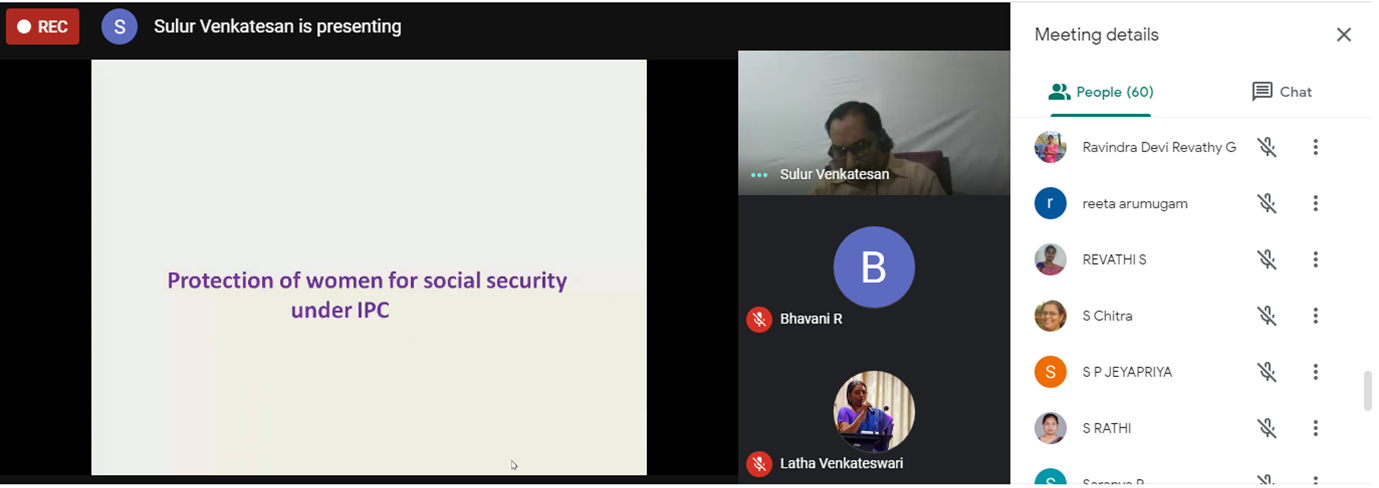 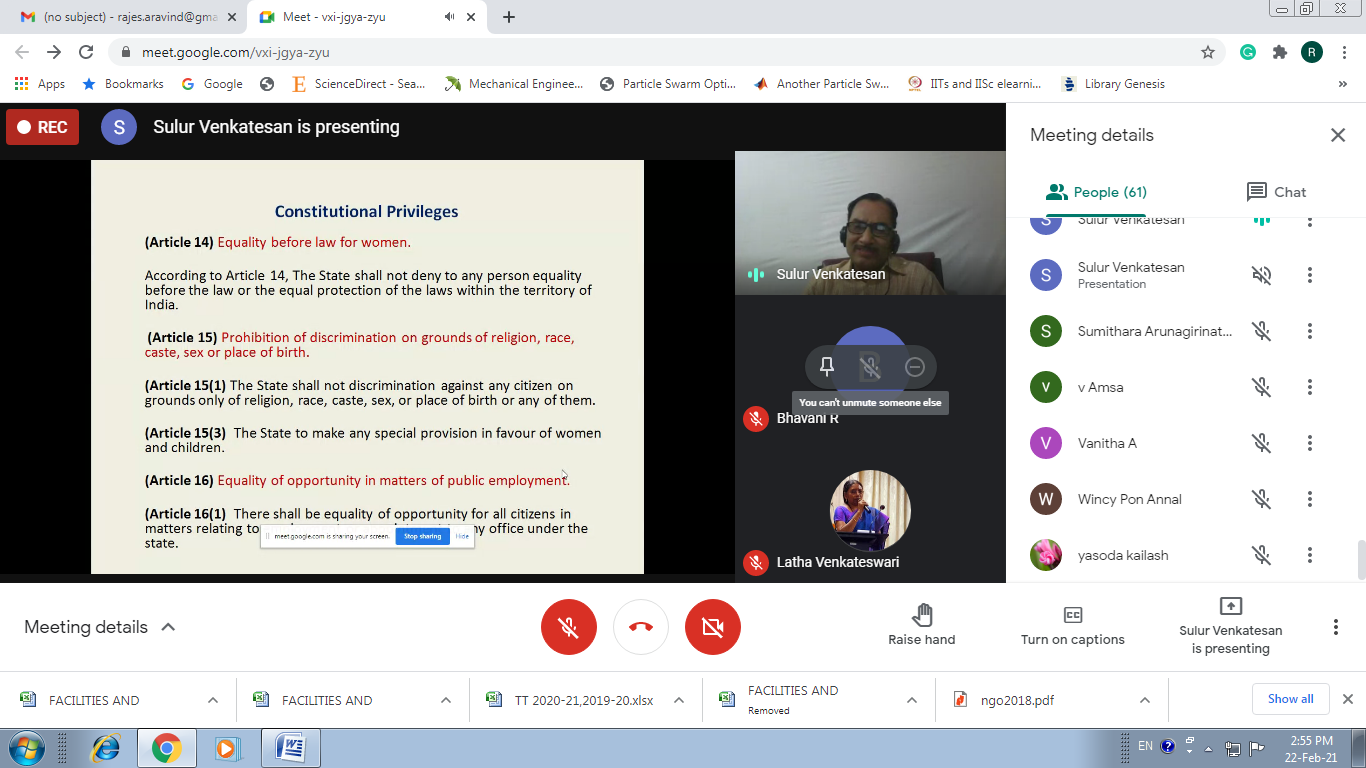 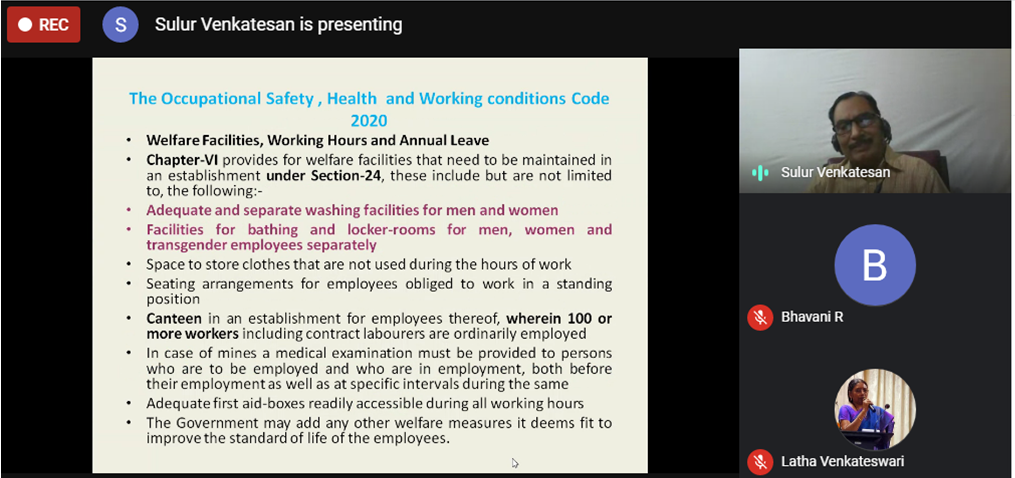 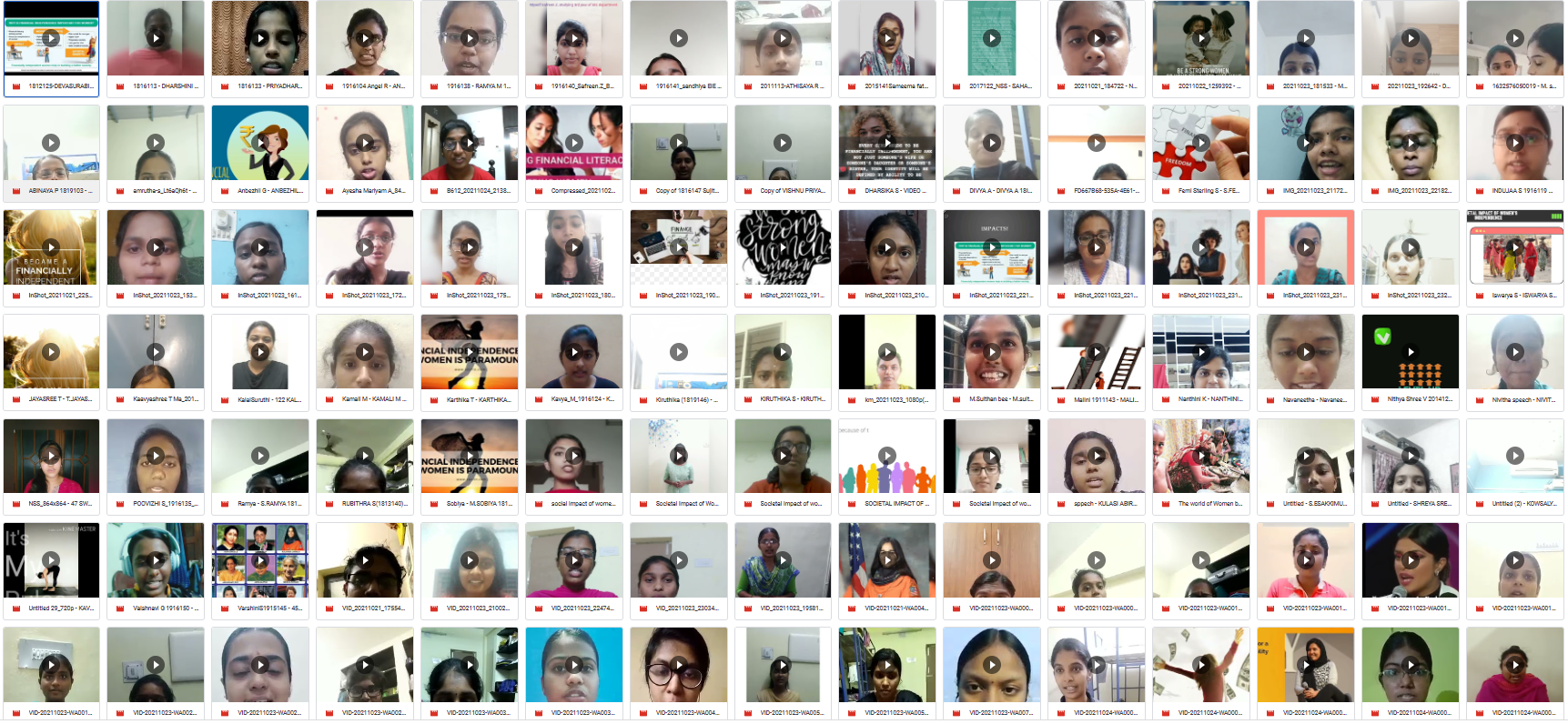 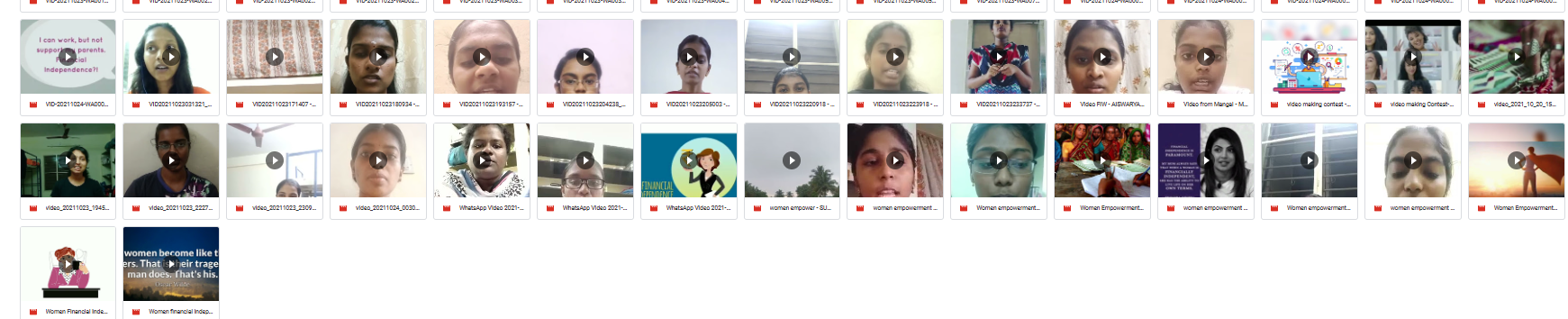 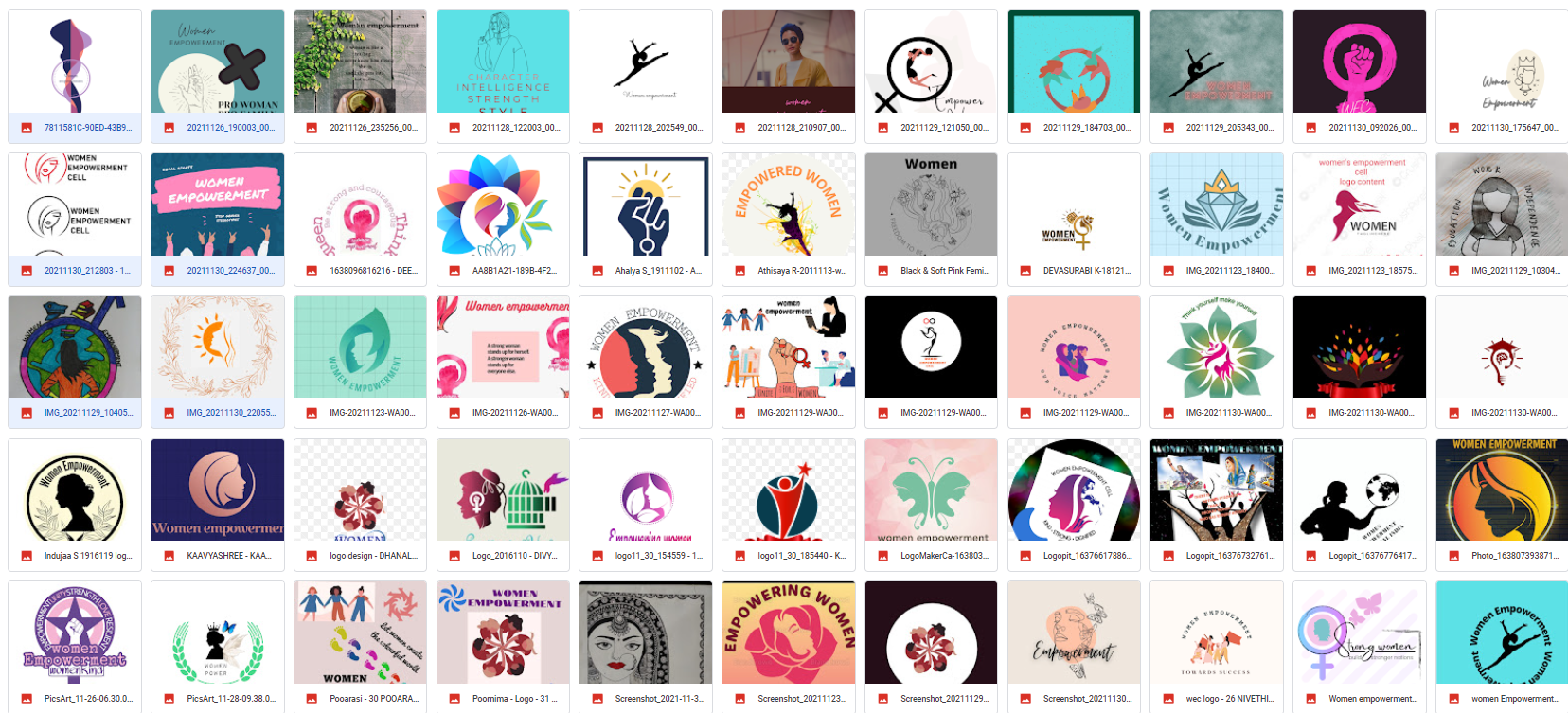  SOWBARNIGA K- II Year EIE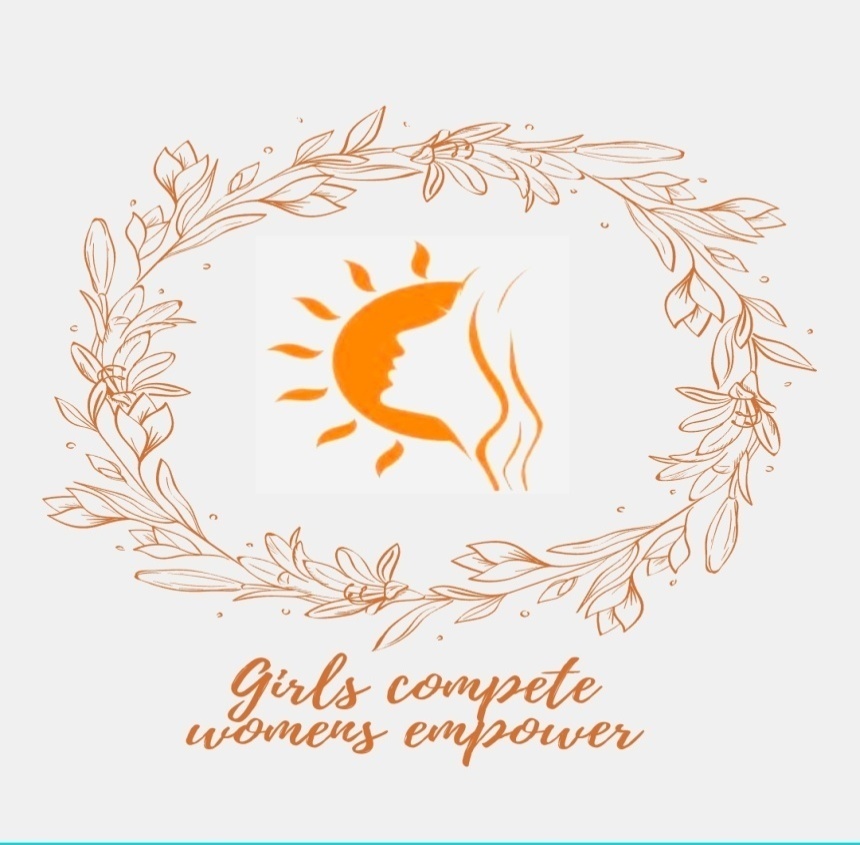 V.SANTHIYA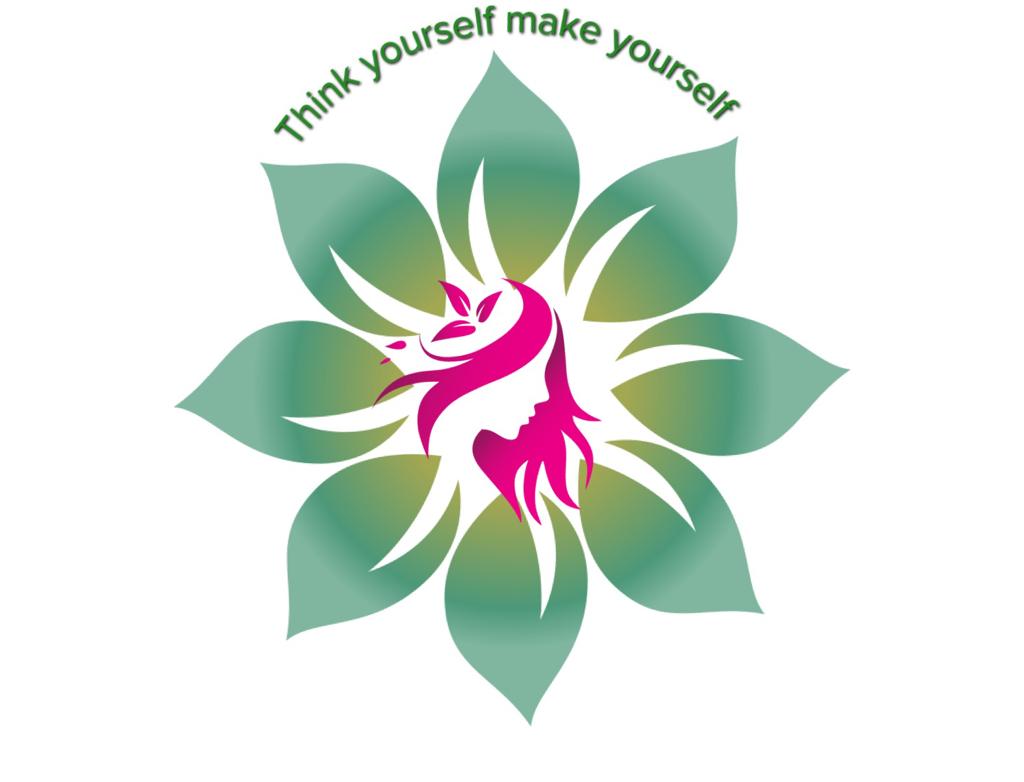 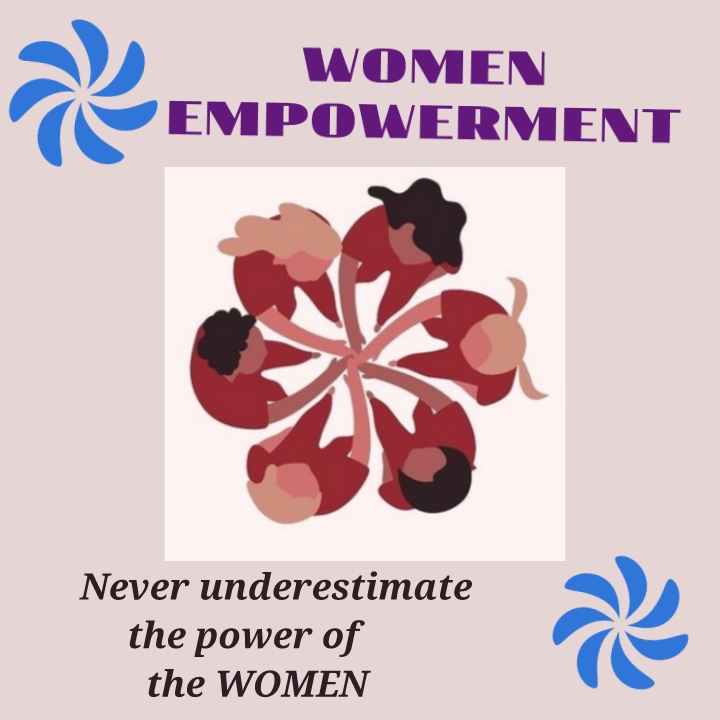 POORNIMA P –II Year Production Engg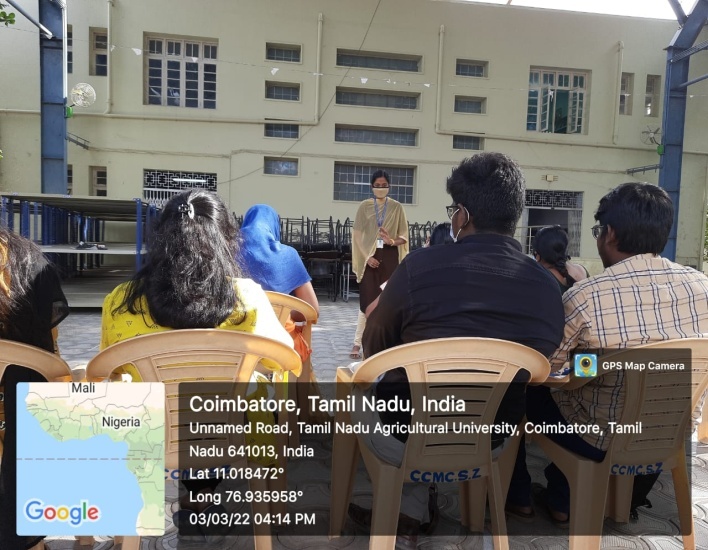 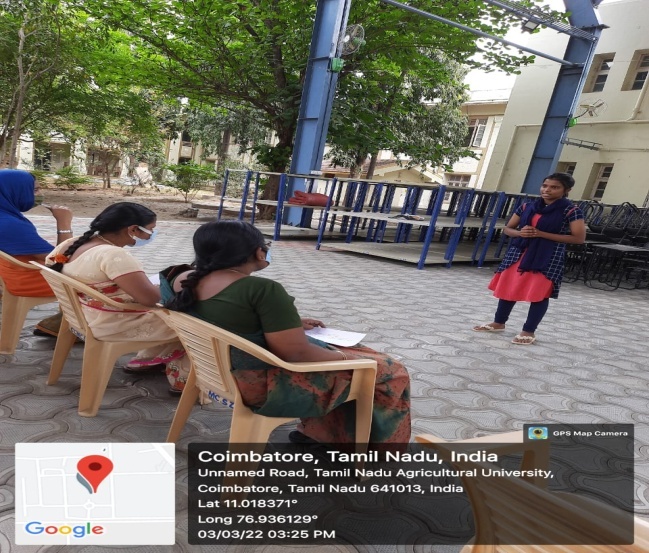 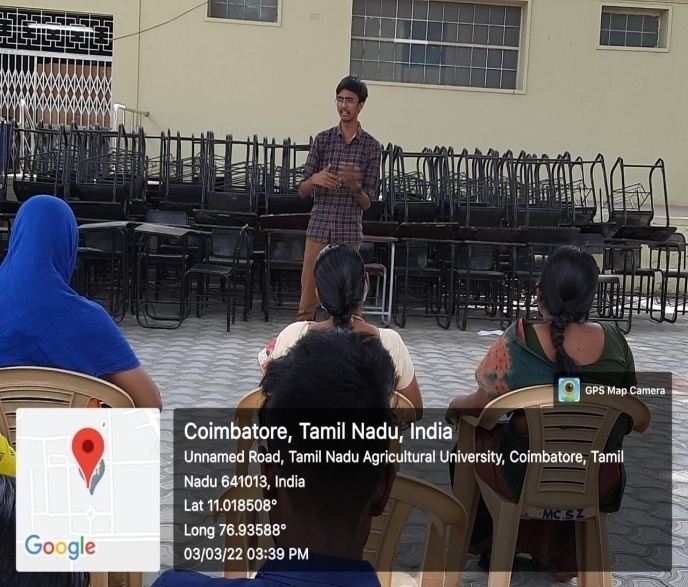 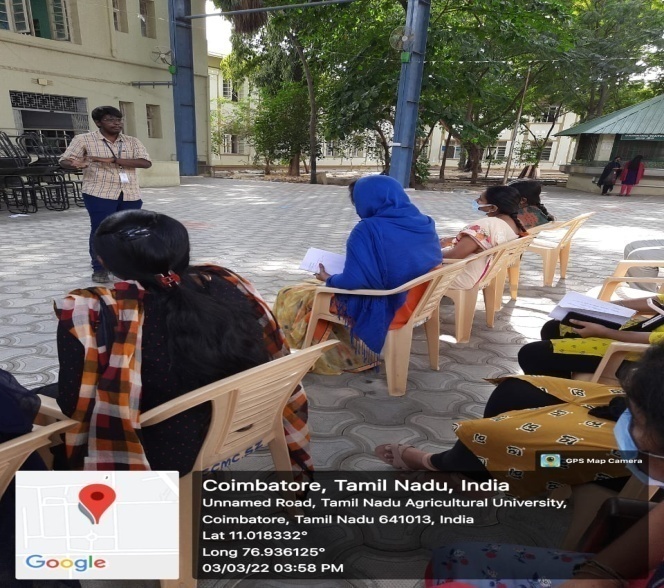 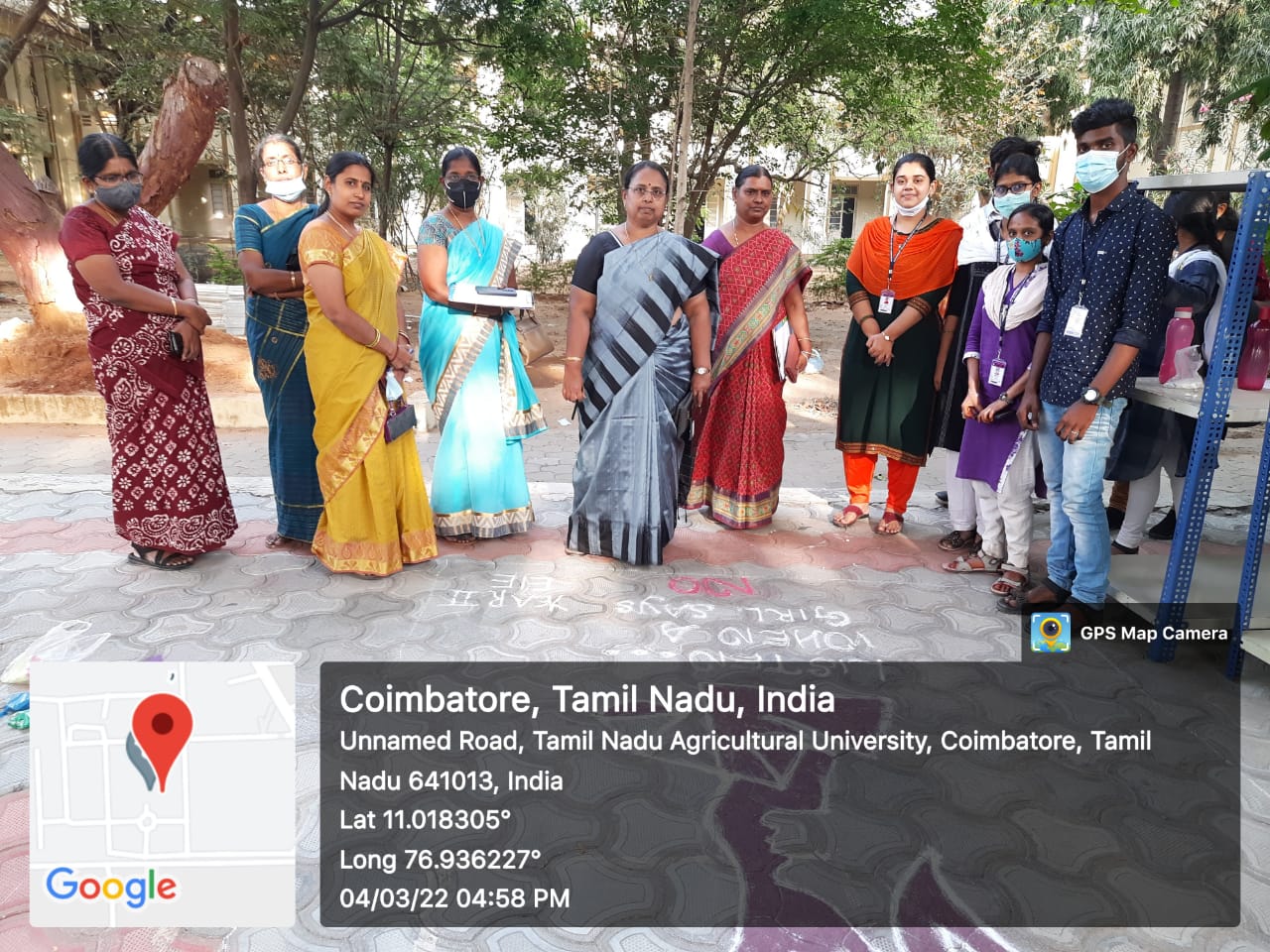 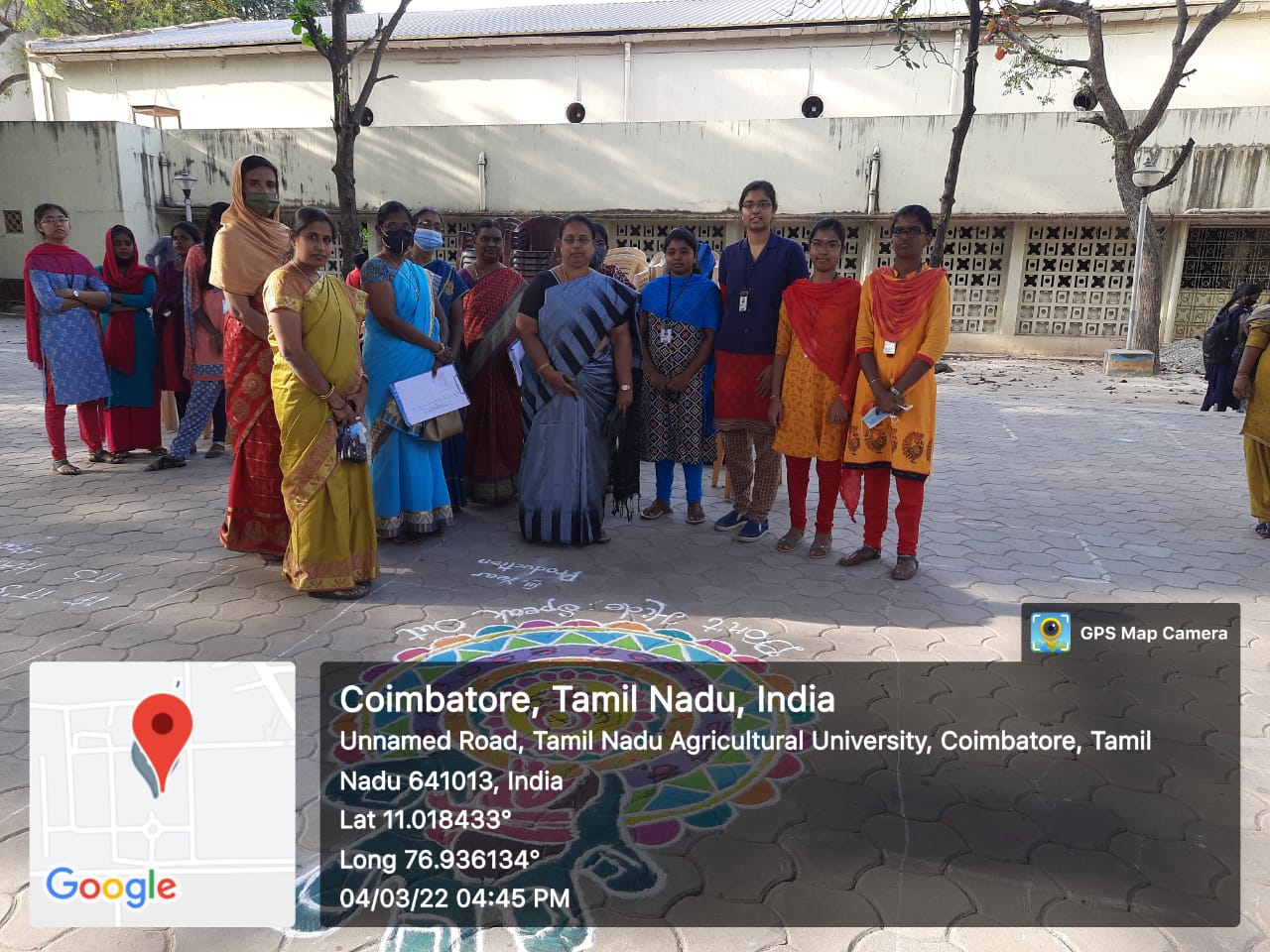 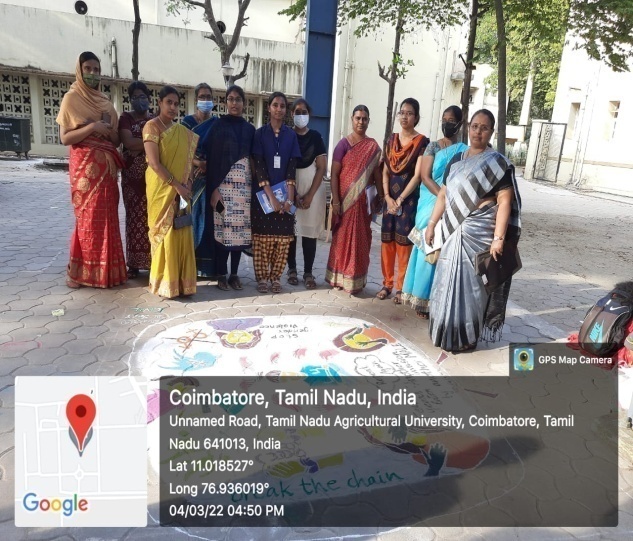 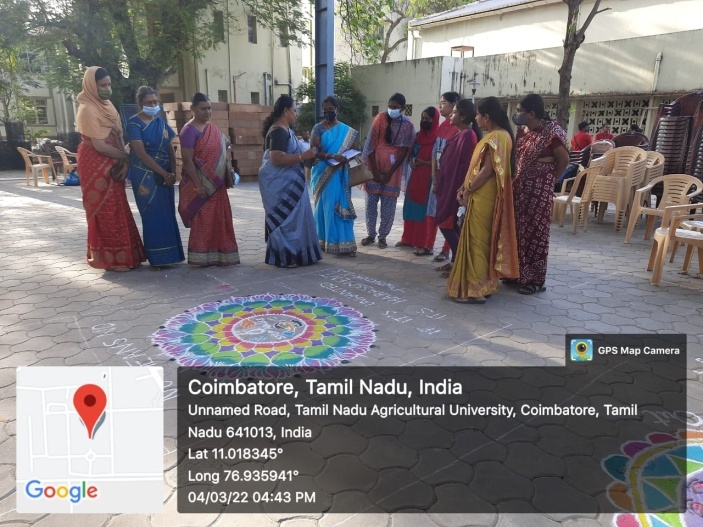 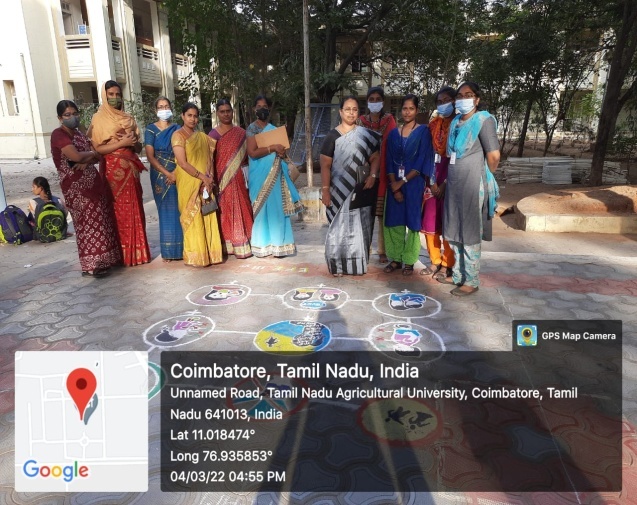 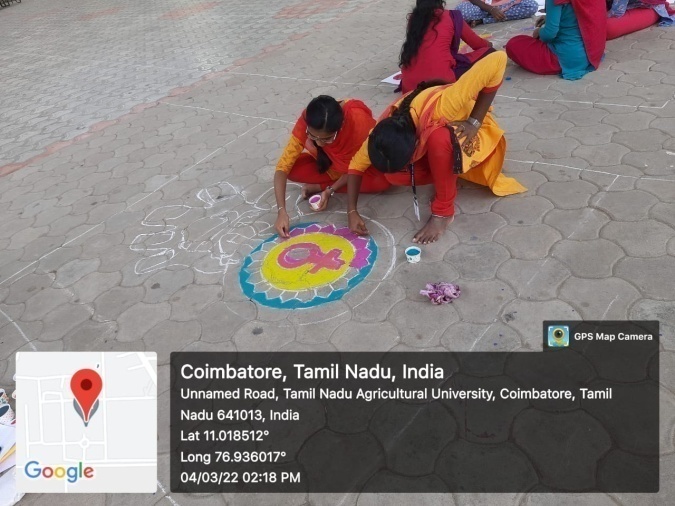 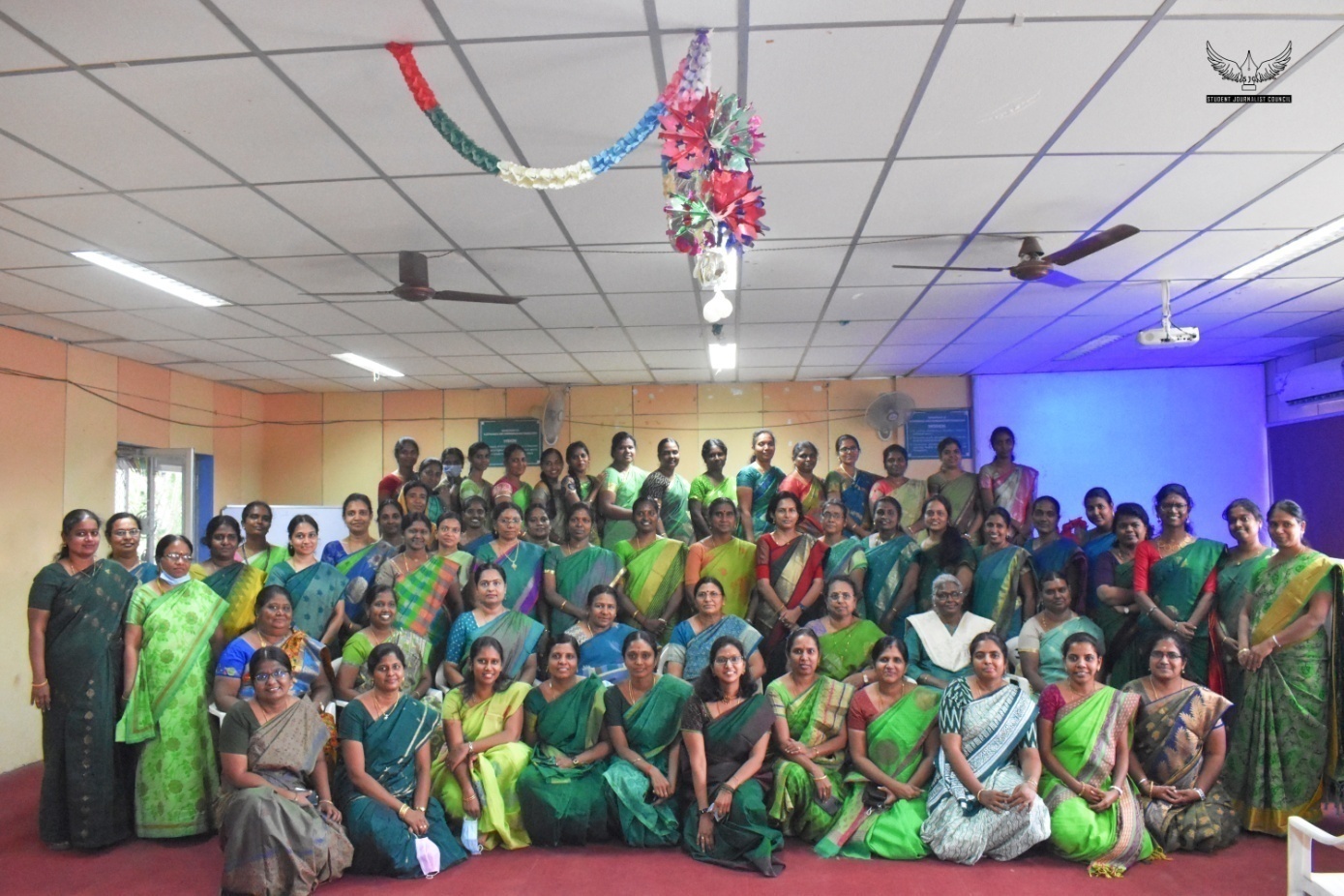 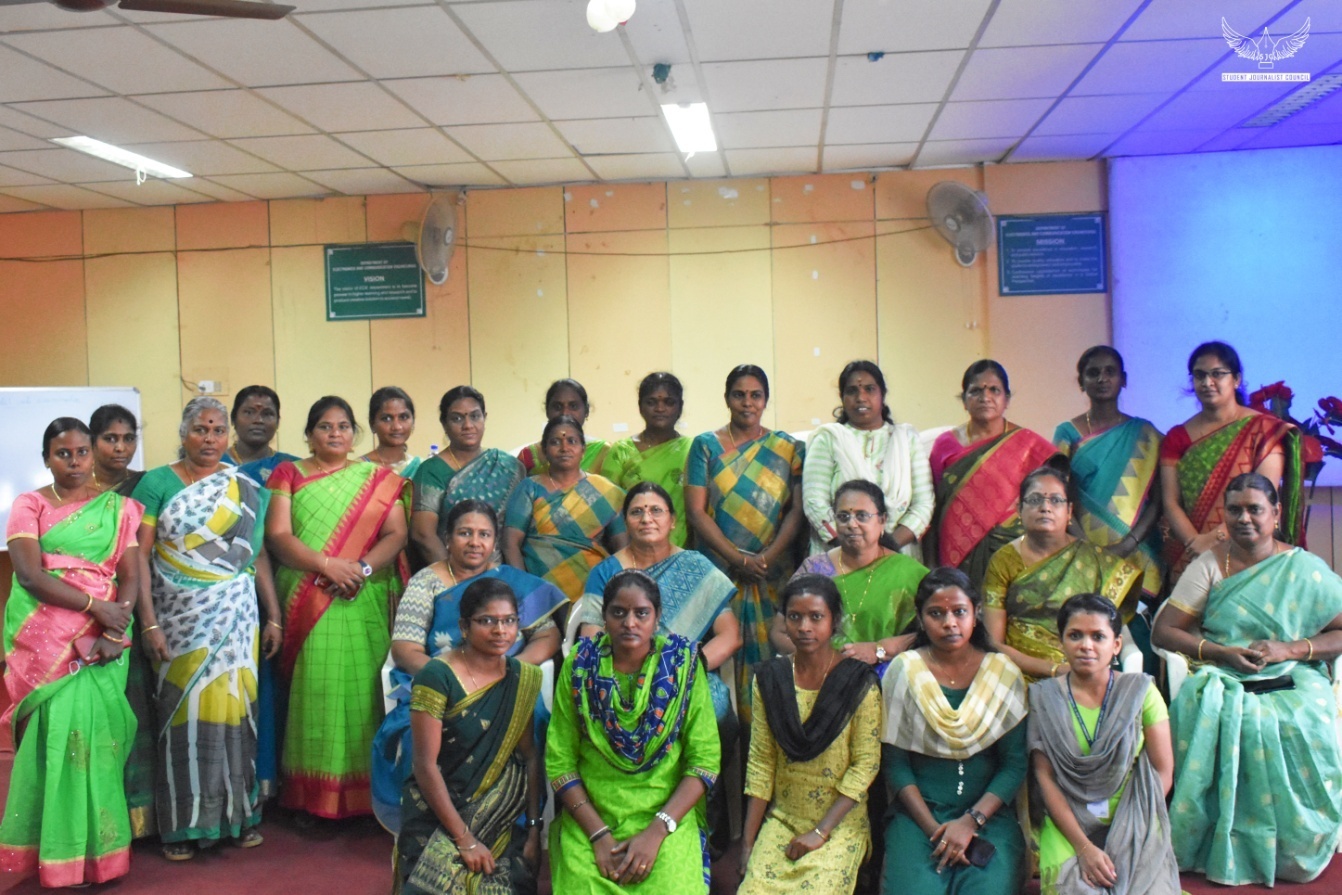 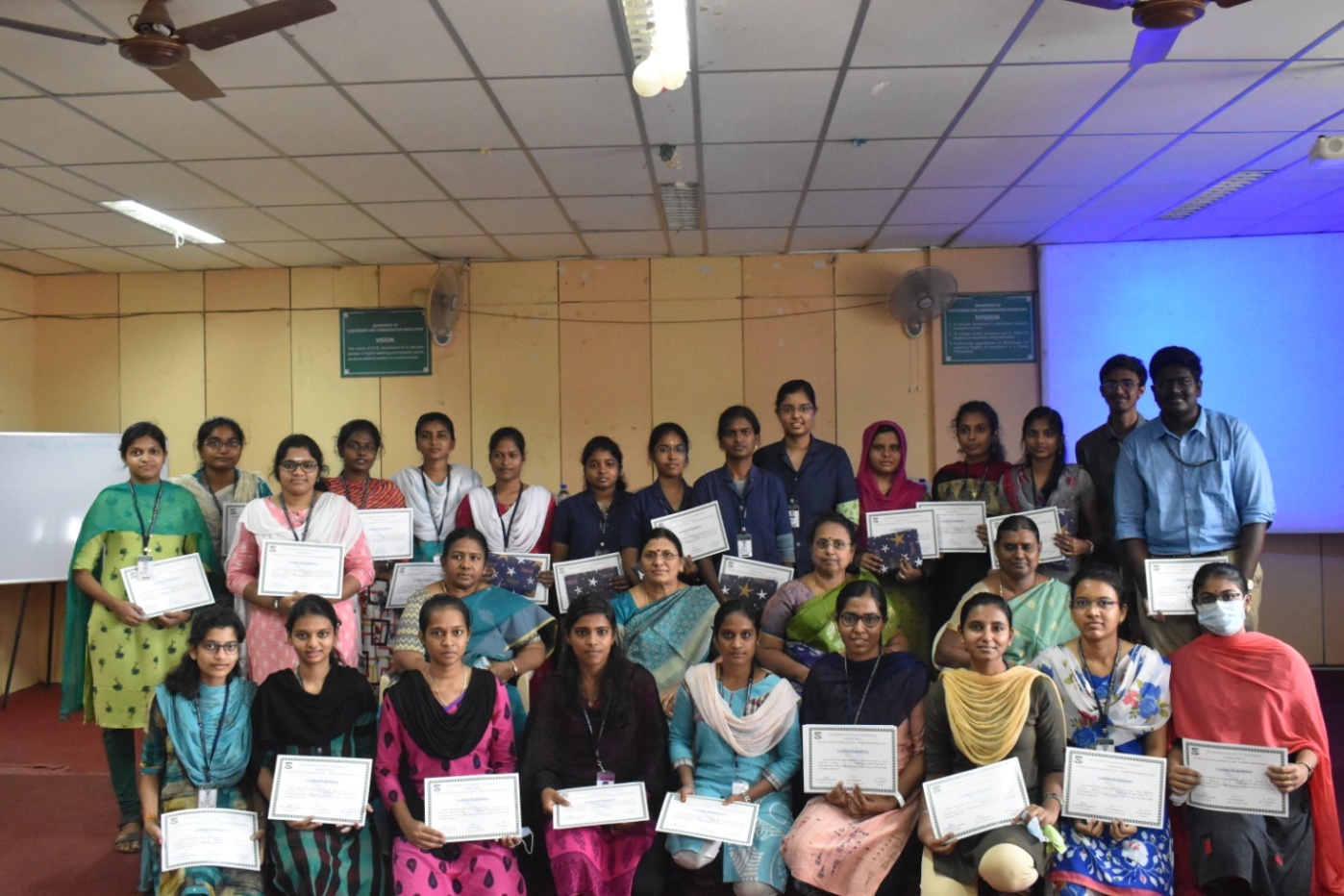 International Women’s Day Celebration on 07.03.2022-Fun Activities 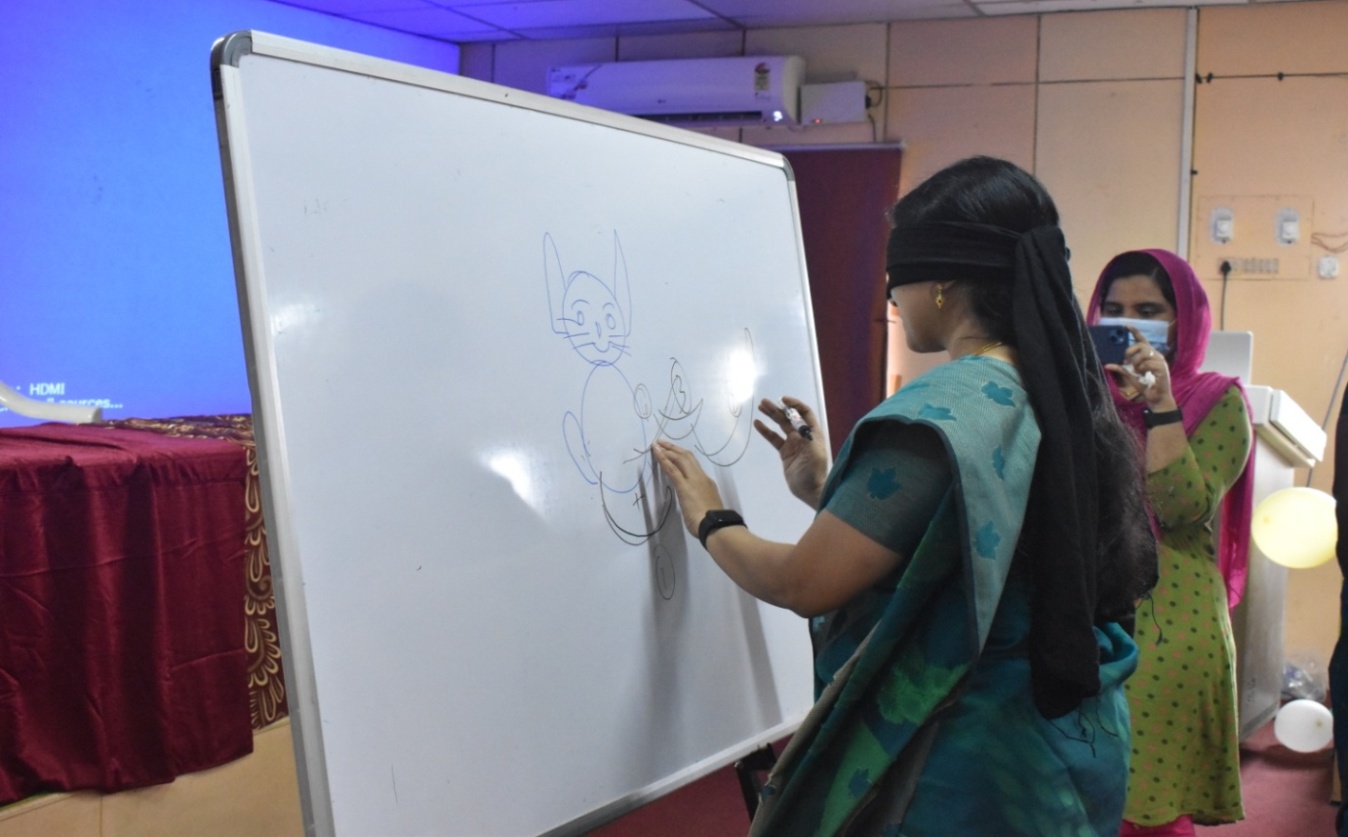 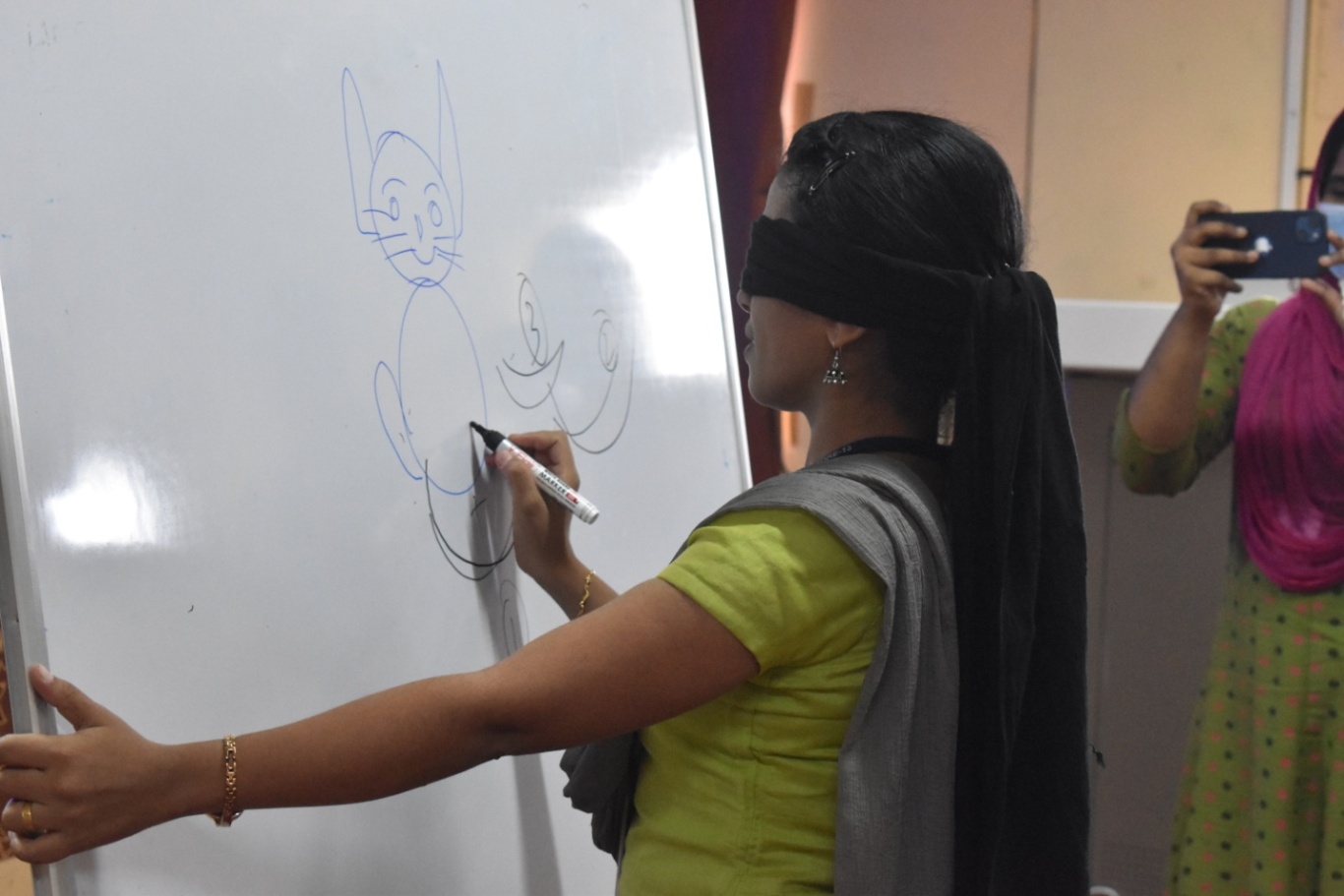 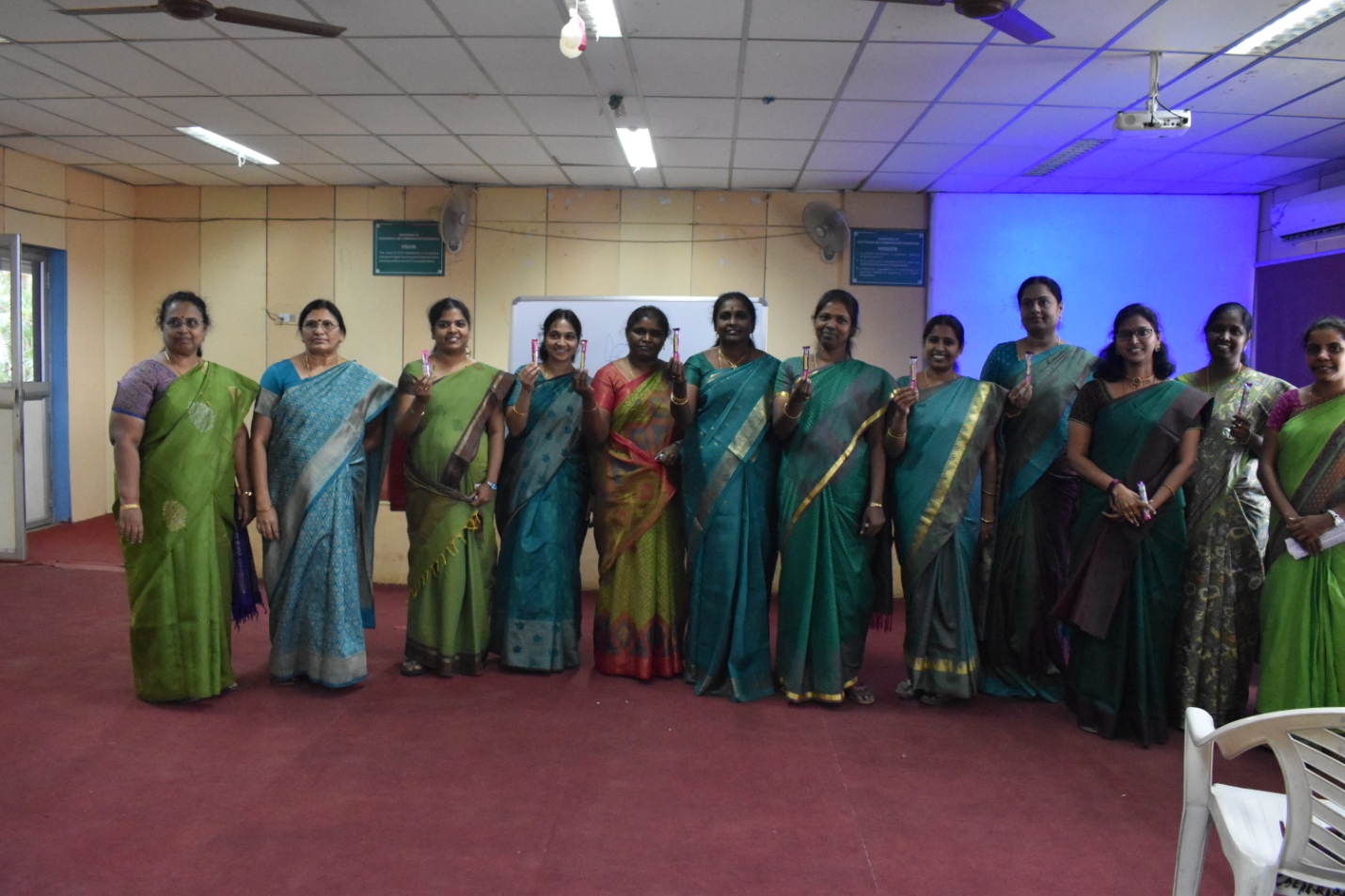 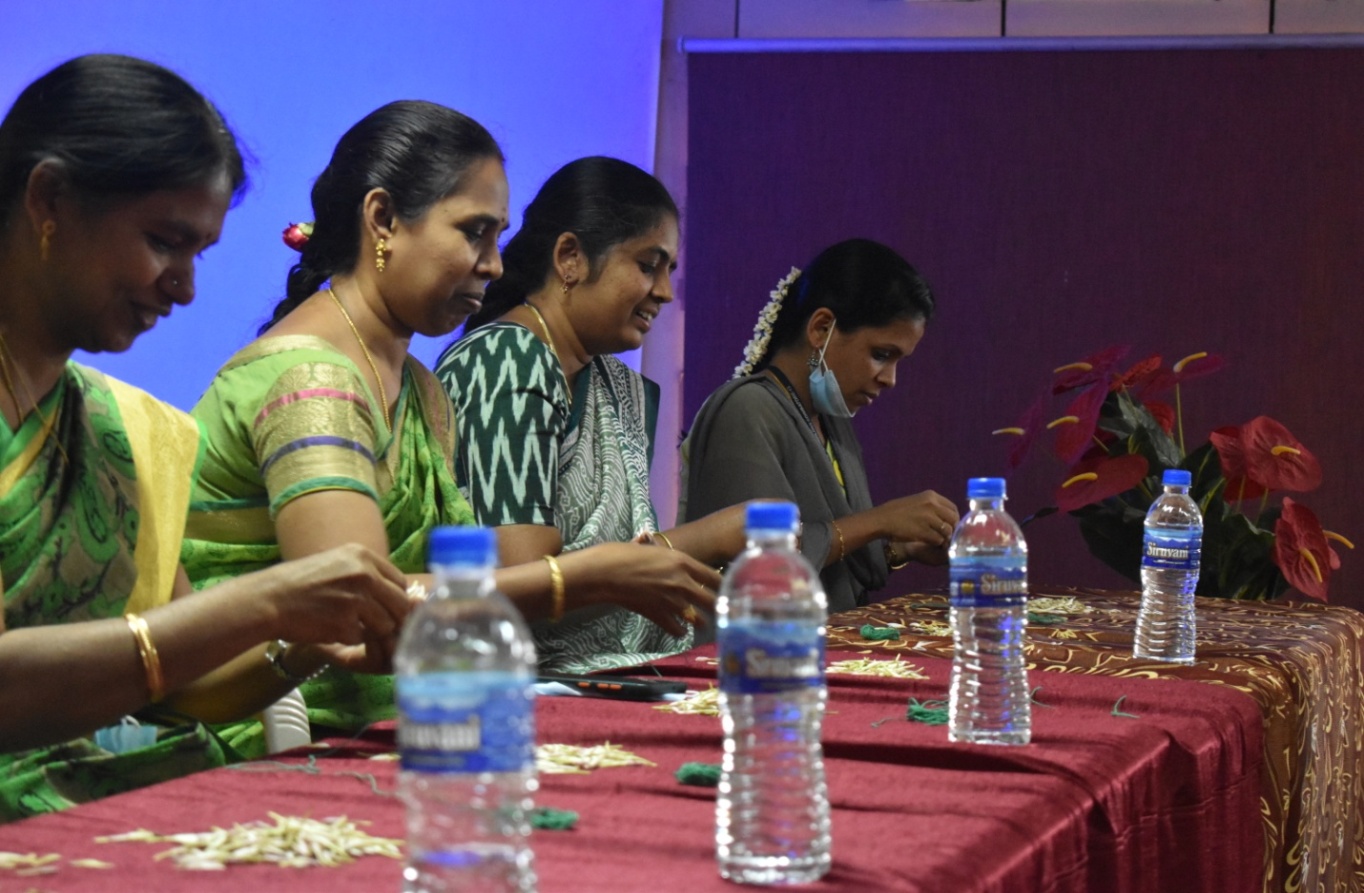 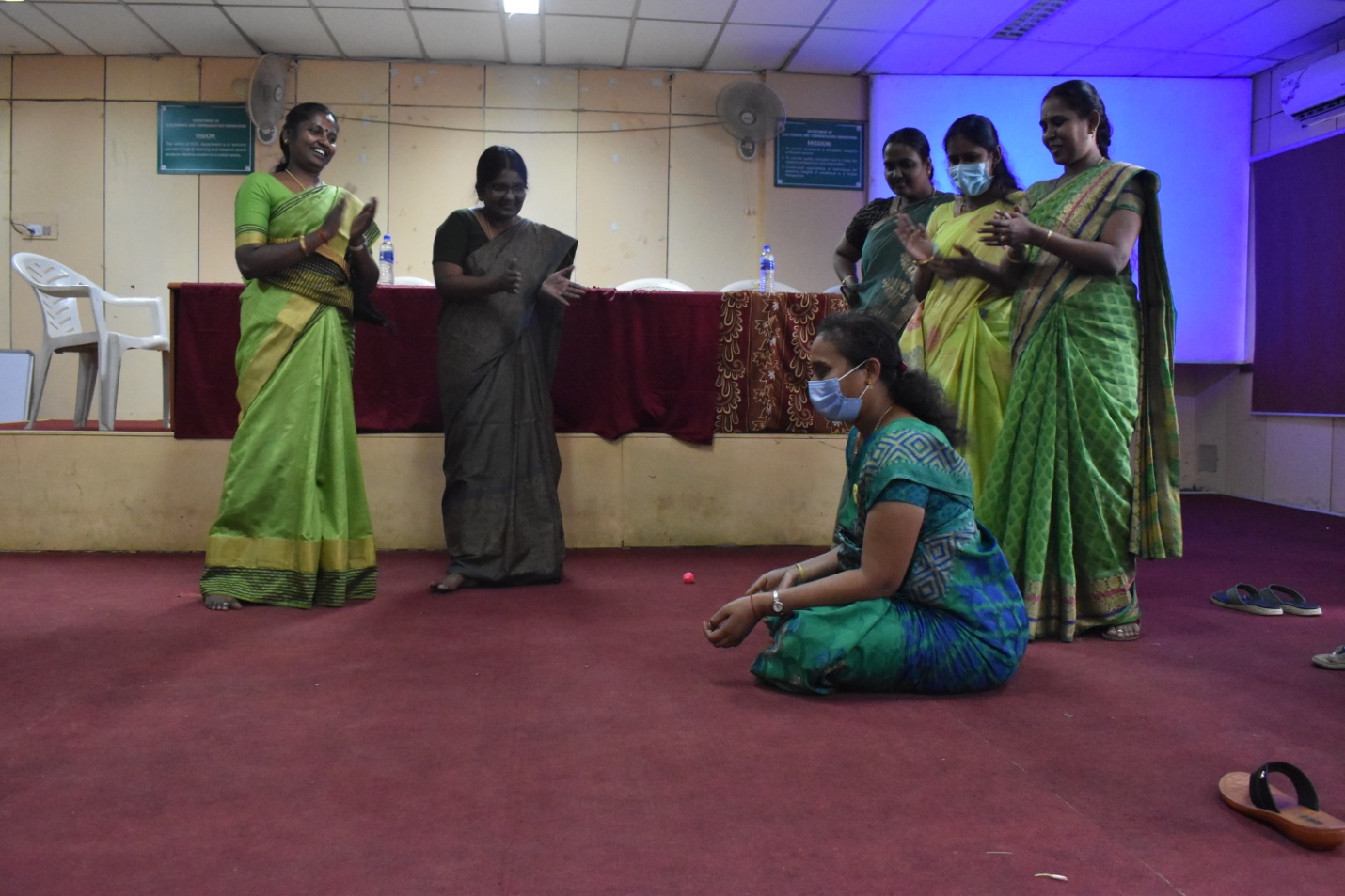 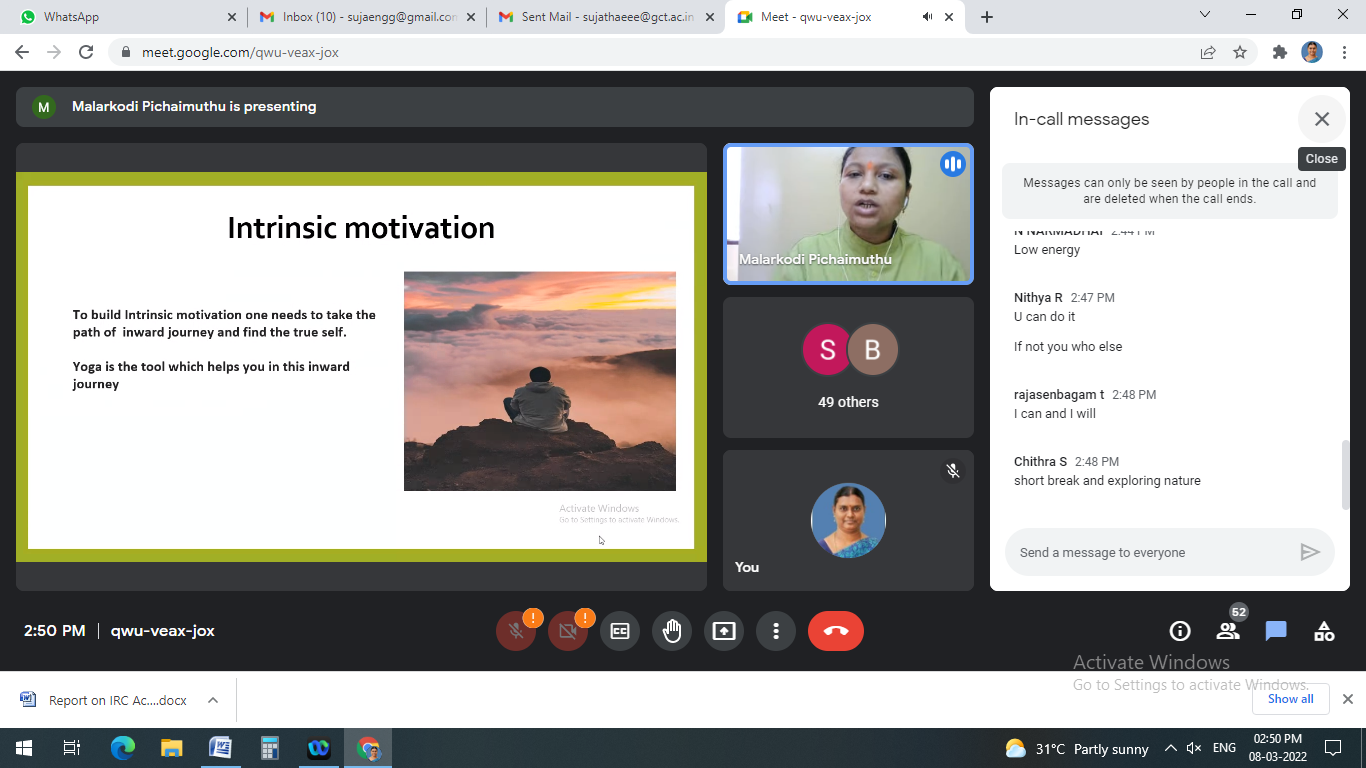 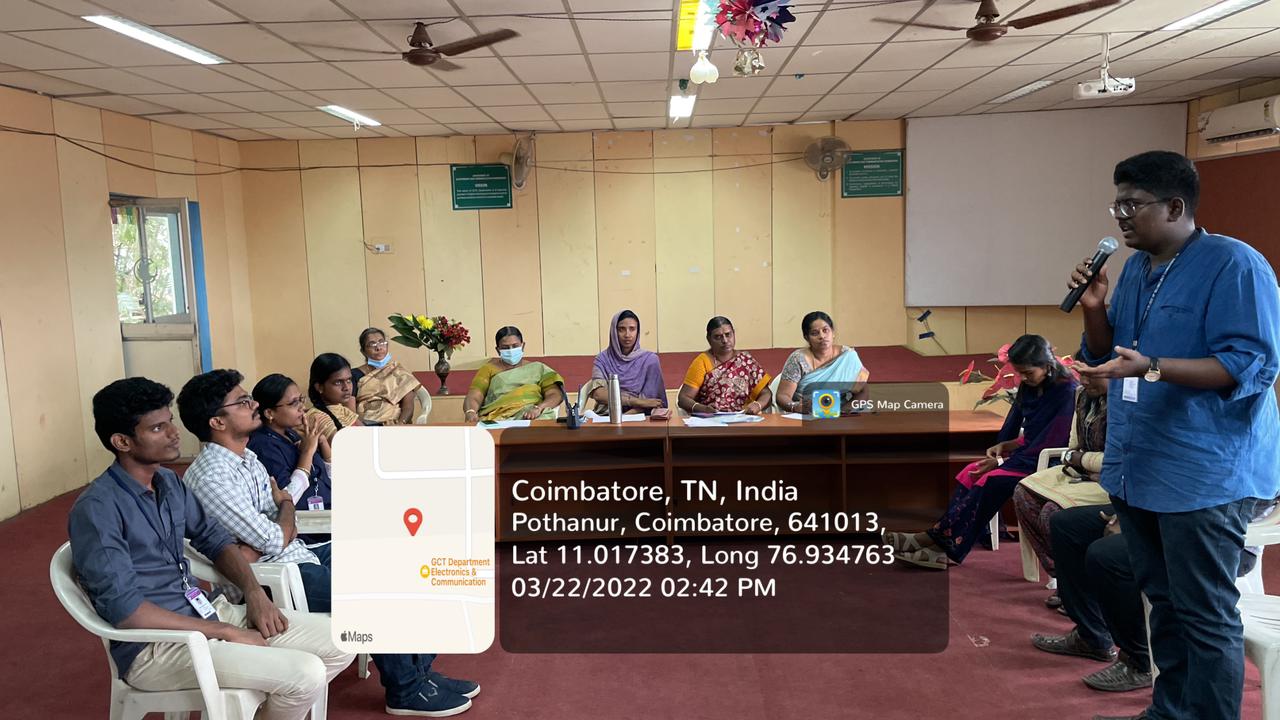 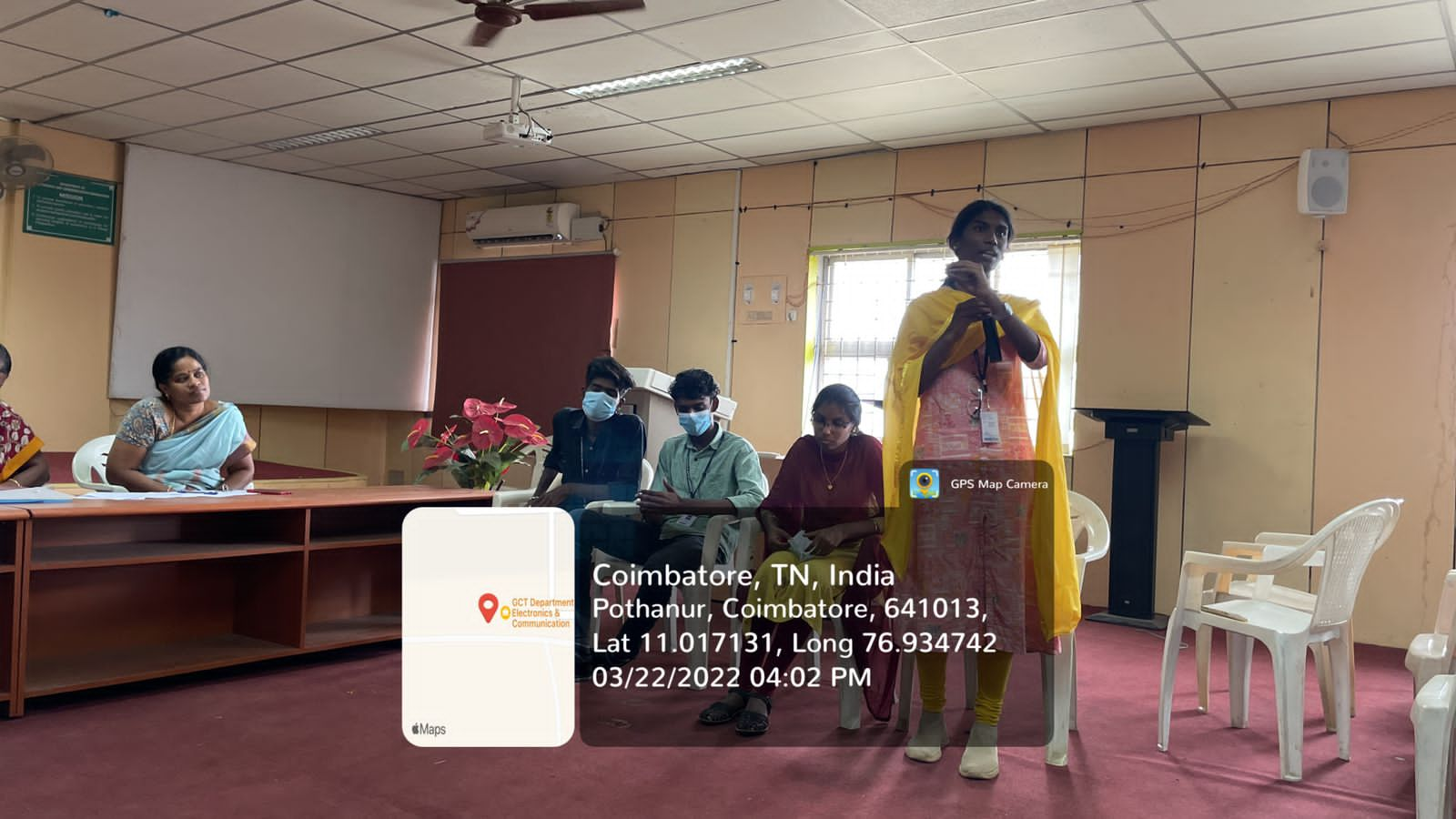 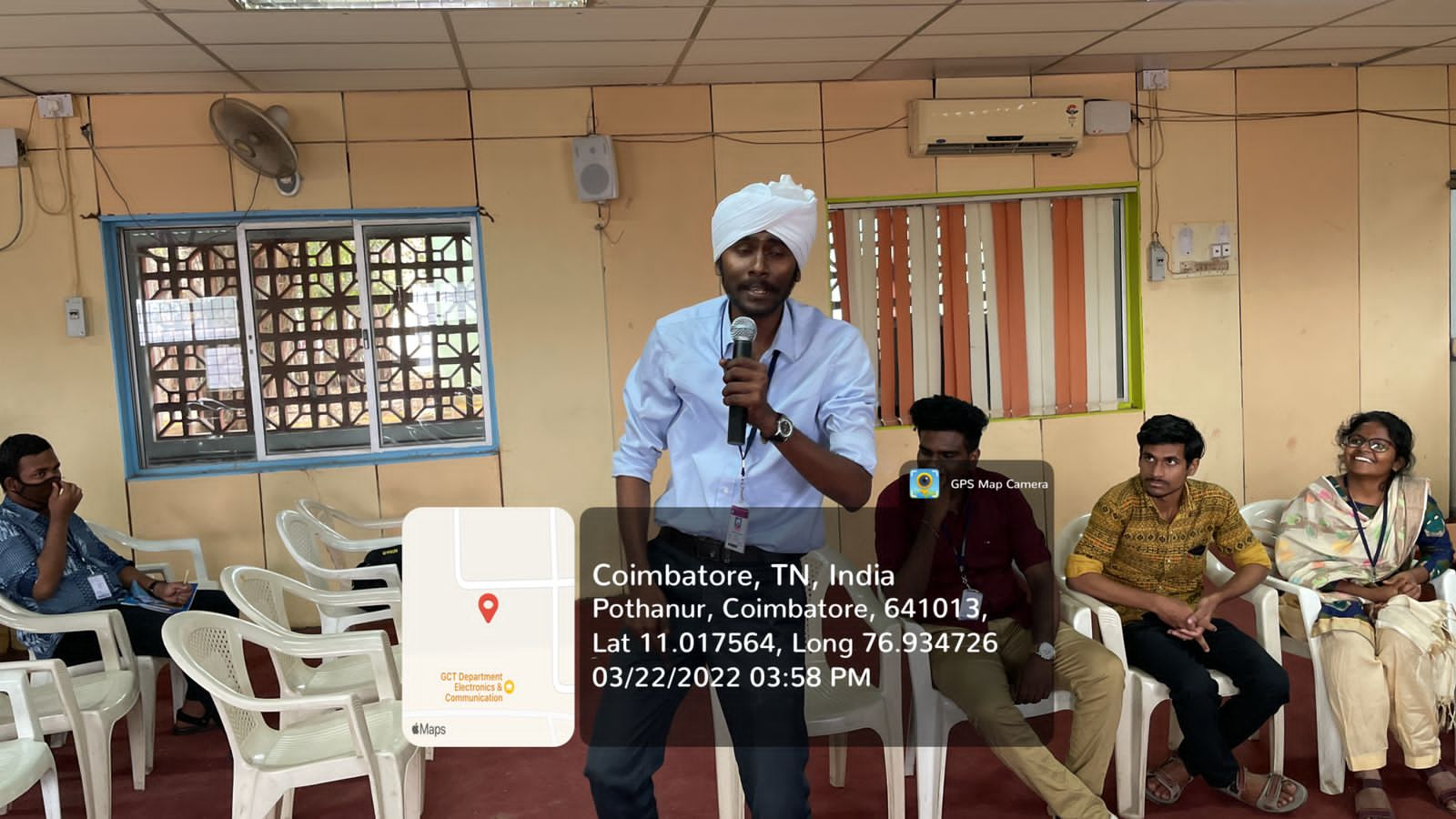 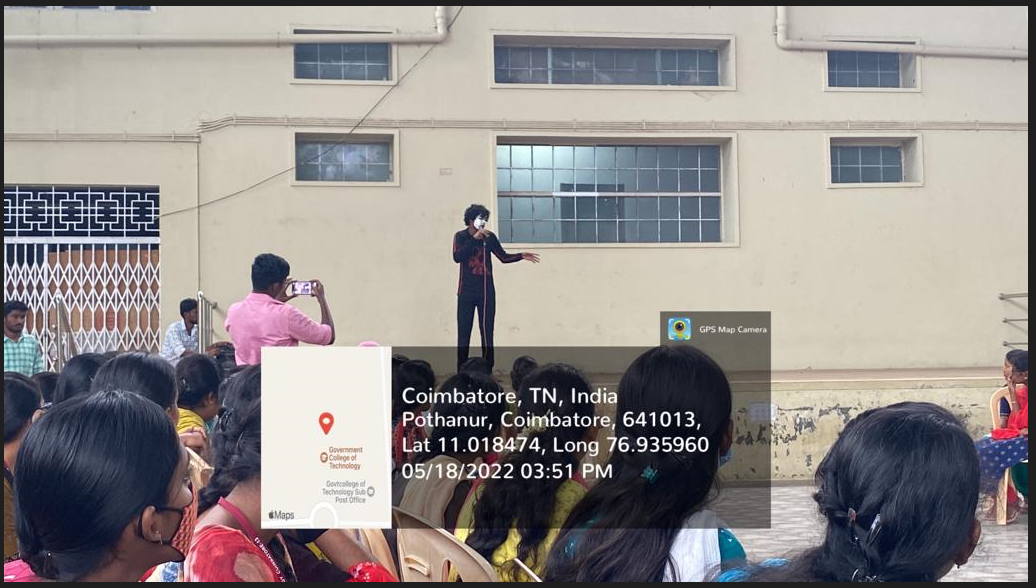 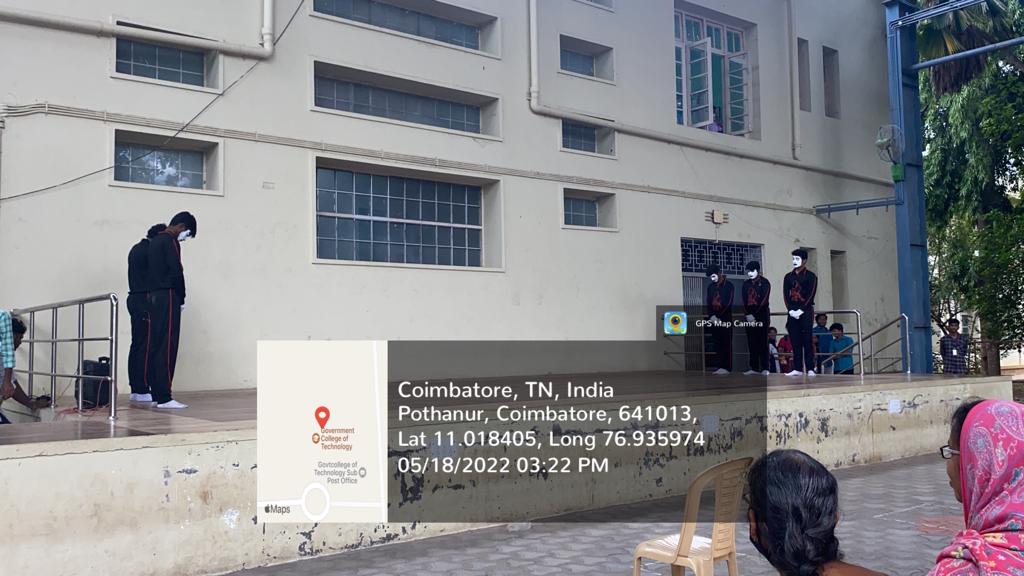 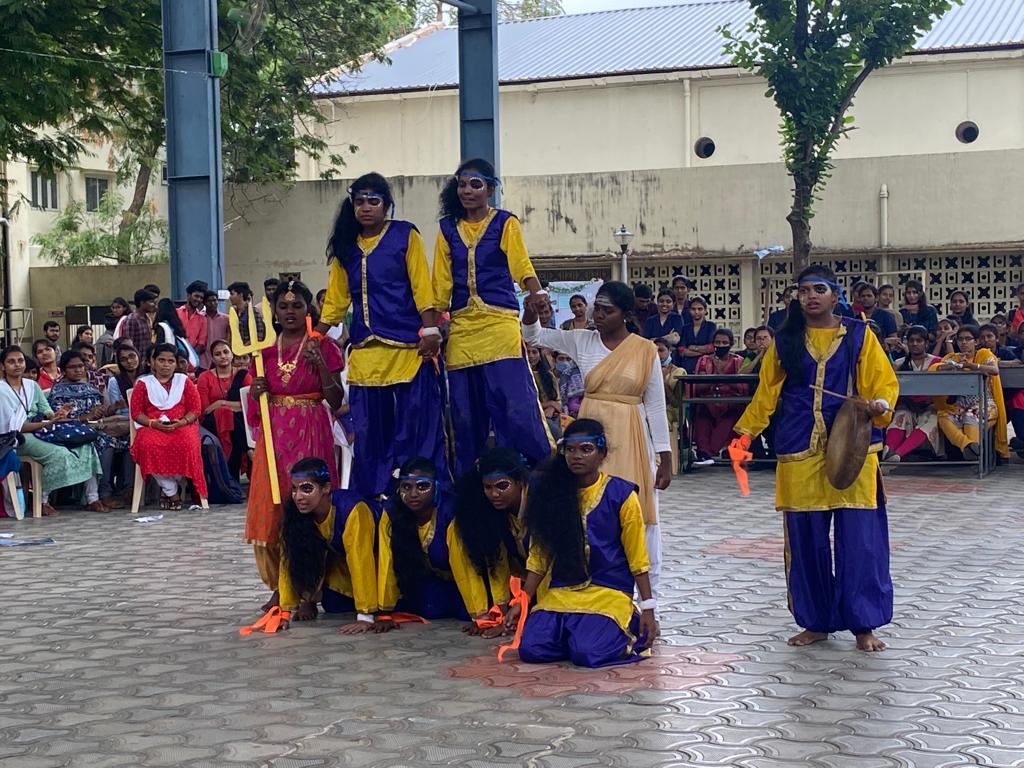 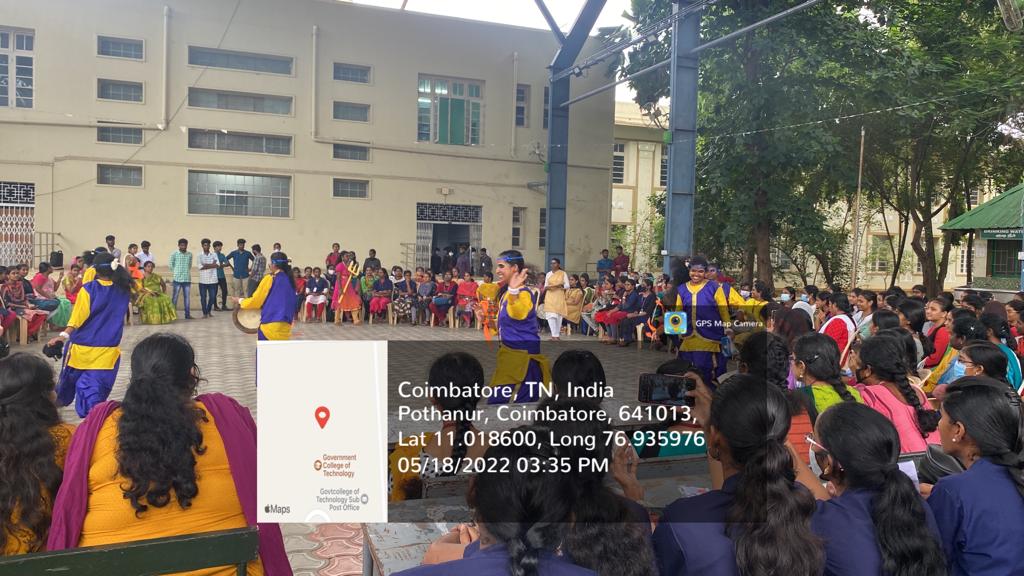 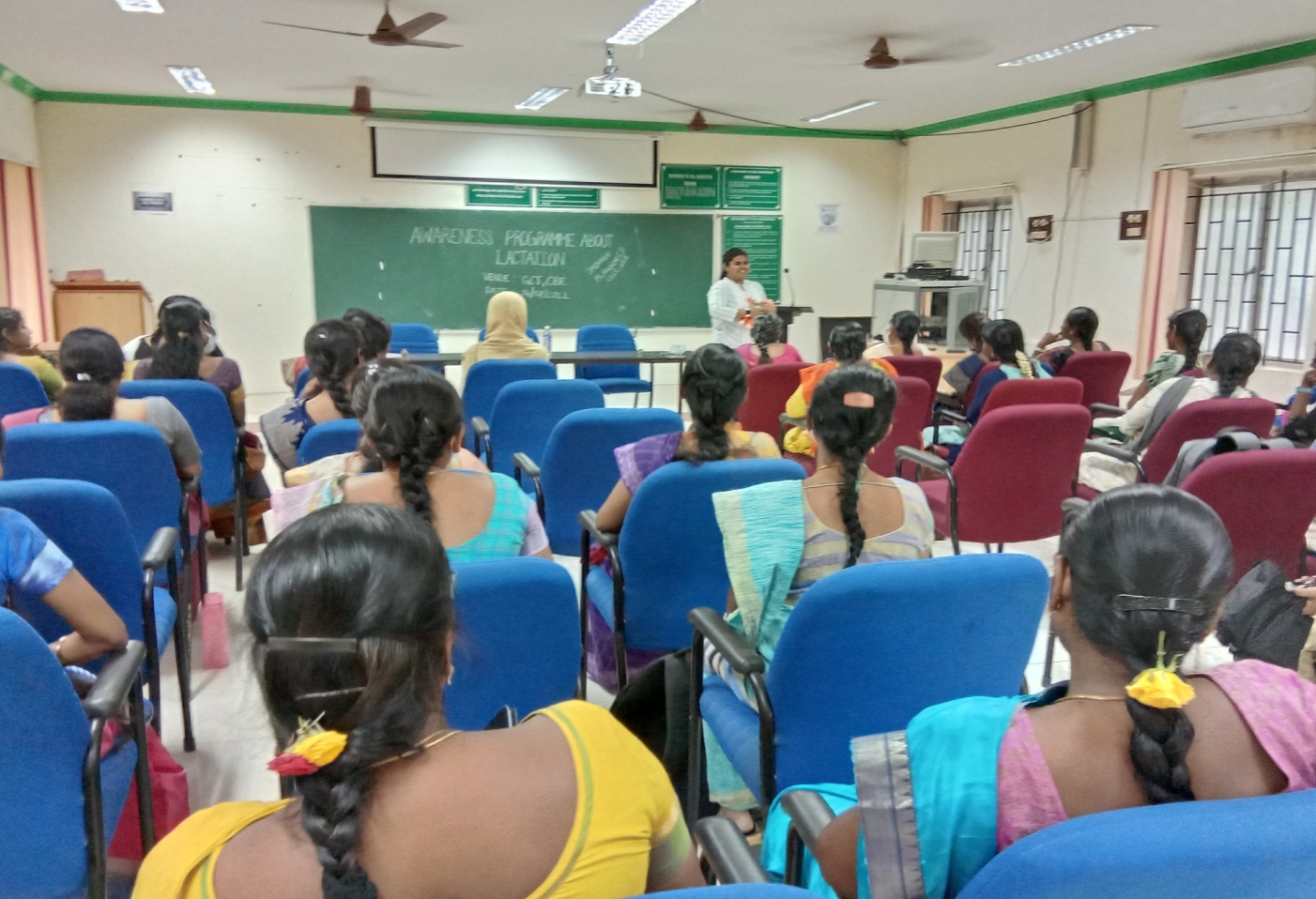 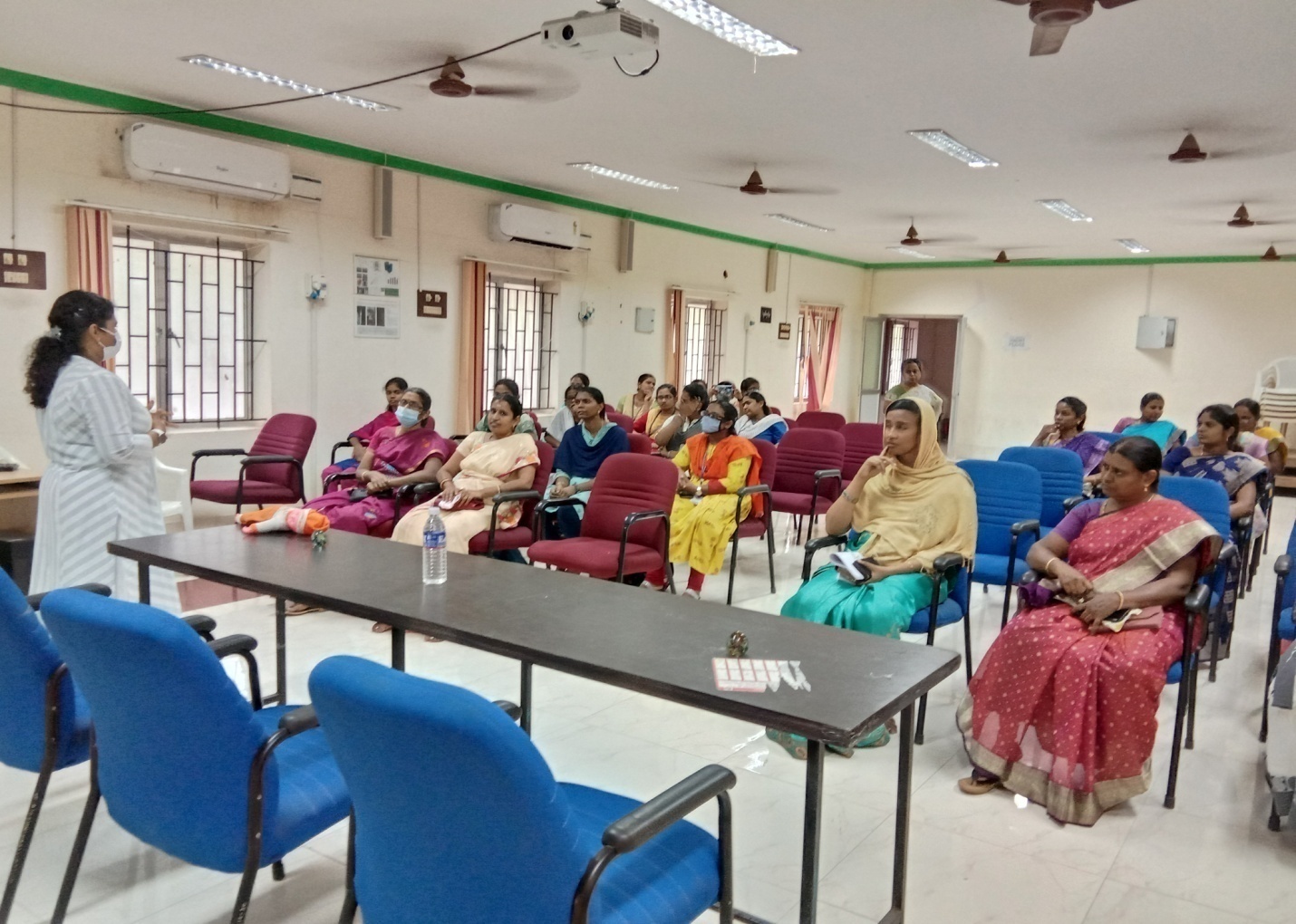 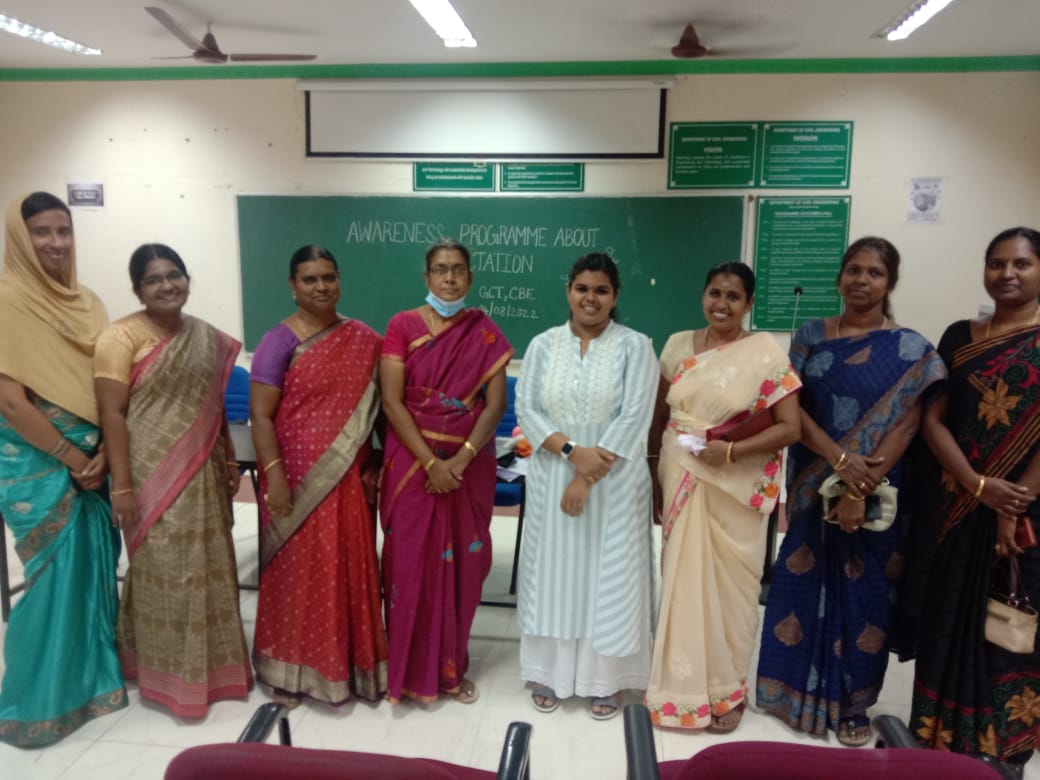 TEQIP III sponsored webinar on “Women Empowerment through Legal Protection” for Women Teaching, Non-Teaching and Ministerial staff of GCT on 22.02.2021Guest speaker: Dr. S.N Venkatesan, Management and Legal Consultant, Advocate.Video making contest on “Social Impact of Women’s Financial Independence” for students  of GCT on October’ 2021Logo Design Contests conducted on November’ 2021Elocution-Conducted Onsite on 03.03.2022Title: “Media News on Sexual Harassment – Observe, Explain and Solution”Rangoli- Conducted Onsite on 04.03.2022Title: “Media News on Sexual Harassment – Observe, Explain and Solution”International Women’s Day Celebration on 07.03.2022Venue: EEE Seminar HallWebinar  on “ஊக்கமது கைவிடேல்” for Women Teaching, Non-teaching and Ministerial Staff  on 08.03.2022Guest Speaker: GyanaAsiriyar G.A. Malarkodi B.E, M.Sc.DebateTopic “சுய பாதுகாப்பில் சிறந்தவர்கள் - சங்க காலப் பெண்களா நவீன காலப் பெண்களா”Date: 22-03-2022for students of GCTMime on the topic “Child Trafficking” on 18.05.2022Skit on the topic “Women Harassment” on 18.05.2022Awareness Programme on “ Lactation” for Teaching, Non-Teaching and Ministerial staff members on 04.08.2022Speaker: Ms.Harshini C DCertified Lactation Care Counselor and Lamaze Certified Childbirth Educator